АДМИНИСТРАЦИЯ ТУЖИНСКОГО МУНИЦИПАЛЬНОГО РАЙОНА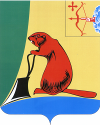 КИРОВСКОЙ ОБЛАСТИПОСТАНОВЛЕНИЕОб утверждении Устава муниципального казенного учреждения дополнительного образования спортивной школы пгт Тужа Кировской областиВ соответствии со статьями 7, 43 Федерального закона от 06.10.2003 
№ 131-ФЗ «Об общих принципах организации местного самоуправления 
в Российской Федерации», на основании постановления администрации Тужинского муниципального района от 22.12.2010 № 688 «Об утверждении Порядка создания, реорганизации, изменения типа и ликвидации муниципальных учреждений Тужинского муниципального района, а также утверждения уставов муниципальных учреждений Тужинского муниципального района и внесения в них изменений» администрация Тужинского муниципального района ПОСТАНОВЛЯЕТ:1. Утвердить Устав муниципального казенного учреждения дополнительного образования спортивной школы пгт Тужа Кировской области (далее – Устав) согласно приложению.2. Уполномочить Устюгову С.Б., директора муниципального казенного учреждения дополнительного образования спортивной школы пгт Тужа Кировской области, представить Устав в новой редакции на регистрацию в Межрайонную инспекцию Федеральной налоговой службы России № 14 по Кировской области.3. Настоящее постановление вступает в силу со дня его официального опубликования в Бюллетене муниципальных нормативных правовых актов органов местного самоуправления Тужинского муниципального района Кировской области.4. Контроль за выполнением постановления возложить на и.о. заместителя начальника МКУ «Управление образования администрации Тужинского муниципального района» Сташкову С.А.Глава Тужинскогомуниципального района    Л.В. БледныхУ С Т А ВМуниципального казенного учреждения  дополнительного образования СПОРТИВНая школа пгт ТУЖА Кировской области(новая редакция)пгт ТужаКировская область2023 год1.  Общее положения1.1.Муниципальное казенное учреждение дополнительного образования спортивная школа пгт Тужа Кировской области, именуемая в дальнейшем «Учреждение», является некоммерческим образовательным учреждением, осуществляющим деятельность в области физической культуры и спорта. 1.2. Муниципальное казенное учреждение дополнительного образования  спортивная  школа  пгт Тужа Кировской области является правопреемником по всем правам и обязанностям следующих учреждений:- муниципальное казенное учреждение дополнительного образования  детско - юношеская  спортивная  школа  пгт Тужа Кировской области1.3. Организационно-правовая форма – муниципальное казенное учреждение. Тип Учреждения в соответствии с законодательством в сфере образования – учреждение дополнительного образования. Вид Учреждения в соответствии с законодательством в сфере образования –спортивная школа.1.4. Полное наименование Учреждения: муниципальное казенное учреждение дополнительного образования спортивная школа пгт Тужа Кировской области.1.5. Сокращенное наименование Учреждения: МКУ ДО СШ пгт Тужа.1.6. Юридический адрес: 612200, Кировская область, пгт Тужа, ул. Фокина, д. 18б.1.7. Фактический адрес: 612200, Кировская область, пгт Тужа, ул. Фокина, д. 18б.1.8. Учредителем МКУ ДО СШ пгт Тужа является  администрация Тужинского муниципального района Кировской области  (далее - Учредитель). 1.9. Функции и полномочия Учредителя от имени администрации Тужинского муниципального района Кировской области  выполняет  – Муниципальное казенное учреждение «Управление образования администрации Тужинского муниципального района»  (далее - Управление образования).1.10. Учреждение является юридическим лицом и от своего имени может приобретать и осуществлять имущественные и личные неимущественные права, нести обязанности, заключать соглашения, быть истцом и ответчиком в суде.1.11. Учреждение в своей деятельности руководствуется Конституцией Российской Федерации, Гражданским кодексом Российской Федерации, Бюджетным кодексом Российской Федерации, Трудовым кодексом Российской Федерации, Федеральным  законом «Об образовании в Российской Федерации» и другими федеральными законами, указами Президента Российской Федерации, постановлениями и распоряжениями Правительства Российской Федерации, Правительства Кировской области, органов местного самоуправления, правилами и нормами по охране труда, технике безопасности и противопожарной защиты, а также настоящим Уставом и локальными актами Учреждения.1.12.  	Учреждение имеет самостоятельный баланс, круглую печать с изображением Государственного герба Российской Федерации, круглую печать со своим наименованием,  штампы, бланки со своим наименованием.1.13.  	Права юридического лица у Учреждения  в части ведения уставной деятельности, а также административной и финансово-хозяйственной деятельности возникают с момента его государственной регистрации.1.14. Учреждение взаимодействует с другими организациями и гражданами во всех сферах своей деятельности в порядке, предусмотренном законодательством Российской Федерации.1.15. Учреждение вправе в установленном порядке создавать филиалы. Филиалы Учреждения   являются его обособленными подразделениями, не являющимися юридическими лицами, наделяются имуществом Учреждения и действуют на основании утвержденного Учреждением   положения. Имущество филиалов учитывается на их отдельном  балансе, являющемся частью сводного баланса Учреждения.  Руководители филиалов назначаются и освобождаются от должности руководителем Учреждения и действуют на основании доверенности, выданной руководителем Учреждения. Филиалы осуществляют свою деятельность от имени Учреждения, которое несет ответственность за их деятельность.1.16. Учреждение вправе в установленном порядке создавать отделения, клубы и иные структурные подразделения, предусмотренные локальными нормативными актами Учреждения. Структурные подразделения Учреждения не являются юридическими лицами и действуют на основании устава Учреждения и положения о соответствующем структурном подразделении, утвержденного в установленном  порядке, если иное не предусмотрено действующим законодательством.1.17. Учреждение  осуществляет организацию охраны здоровья обучающихся в соответствии с законодательством Российской Федерации.1.18. В Учреждении не допускается создание и деятельность организационных структур политических партий, общественно-политических и религиозных движений и организаций (объединений).1.19. Учреждение обеспечивает открытость и доступность информации в соответствии с Федеральным законом «Об образовании в Российской Федерации», а также иного действующего законодательства.1.20. Учреждение вправе осуществлять международное сотрудничество в области образования в соответствии с законодательством Российской Федерации и международными договорами Российской Федерации.1.21. Медицинское обслуживание в Учреждении обеспечивают медицинские организации на основании договора в соответствии с требованиями действующего законодательства РФ.2. Основные цели, задачи и виды деятельности2.1. Учреждение осуществляет свою деятельность в соответствии с предметом и целями деятельности, определенными федеральными законами и иными нормативными правовыми актами Российской Федерации, законами и иными нормативными правовыми актами Кировской области, соответствующим предметам ведения Российской Федерации, предметам совместного ведения Российской Федерации и субъектов Российской Федерации, предметам ведения субъектов Российской Федерации, и настоящим Уставом, путем выполнения работ, оказания услуг в сферах дополнительного образования, физической культуры и спорта.2.2. Предметом деятельности Учреждения является реализация дополнительных общеобразовательных программ в области физической культуры и спорта.2.3. Основная цель деятельности Учреждения – осуществление образовательной деятельности по дополнительным общеобразовательным программам, по дополнительным образовательным программам спортивной подготовки, по дополнительным общеразвивающим программам в области физической культуры и спорта.2.4. Целями деятельности Учреждения являются: физическое воспитание и физическое развитие личности, приобретение обучающимися знаний, умений и навыков в области физической культуры и спорта, физическое совершенствование, формирование культуры здорового и безопасного образа жизни, укрепление здоровья, создание условий для освоения дополнительных общеобразовательных программ, совершенствование спортивного мастерства обучающихся посредством организации их систематического участия в спортивных мероприятиях, включая спортивные соревнования, в том числе в целях включения обучающихся в состав спортивных сборных команд Кировской области и Российской Федерации, обеспечение подготовки спортивного резерва для спортивных сборных команд Кировской области и Российской Федерации, подготовка кадров в области физической культуры и спорта, а также повышение эффективности административно-хозяйственной деятельности и использования государственного имущества в сфере образования, физической культуры и спорта. 2.5. Образовательная деятельность Учреждения осуществляется по дополнительным образовательным программам спортивной подготовки, по дополнительным общеразвивающим программам в области физической культуры и спорта.	2.6. Для реализации целей и в соответствии с предметом деятельности, предусмотренным настоящим Уставом, Учреждение осуществляет следующие основные виды деятельности:2.6.1. Образование дополнительное детей и взрослых.2.7. Иными видами деятельности учреждения являются:2.7.1. Пропаганда физической культуры, спорта и здорового образа жизни, включая организацию и проведение форумов, конференций, лекций, семинаров, смотр-конкурсов, выставок, практикумов, презентаций и иных мероприятий, связанных с развитием физической культуры и спорта.2.7.2. Организация и проведение различных физкультурно-оздоровительных мероприятий.2.7.3. Организация и проведение мероприятий Всероссийского физкультурно-спортивного комплекса «Готов к труду и обороне» (ГТО).2.7.4. Осуществление практики обучающихся образовательных организаций высшего образования и профессиональных образовательных организаций.2.7.5. Организация отдыха и оздоровления обучающихся в лагере с дневным пребыванием при Учреждении.2.8. В целях обеспечения более эффективной организации своей деятельности Учреждение в соответствии с законодательством Российской Федерации вправе осуществлять следующие виды приносящей доход деятельности (платные услуги):2.8.1.  Услуги по организации и проведению различных физкультурно-оздоровительных мероприятий и массовых спортивных мероприятий, а также физкультурно-оздоровительных занятий для физических и юридических лиц.2.8.2. Услуги по реализации общеразвивающих программ в области физической культуры и спорта.2.8.3. Организация торговли в установленном законом порядке товарами спортивного назначения, сопутствующими товарами и сувенирами со спортивной символикой.2.8.4. Консультационные, методические и информационные услуги в сфере физической культуры и спорта.2.8.5. Услуги по проведению и организации форумов, ярмарок, выставок, конференций, экскурсий, семинаров, практикумов, программ и представлений в сфере физической культуры и спорта, в том числе с участием иностранных юридических и физических лиц.2.8.6. Услуги по организации и проведению мероприятий по подготовке к выполнению Всероссийского физкультурно-спортивного комплекса «Готов к труду и обороне» (ГТО).2.8.7. Аренда и сдача в аренду движимого и недвижимого имущества, переданного в оперативное управление Учреждению (по согласованию с собственником), в установленном порядке.2.8.8. Сдача в аренду земельного участка для организации массового катания в зимний период.2.8.9. Услуги по распространению и реализации входных билетов и абонементов на посещение физкультурных и спортивных, культурных и развлекательных мероприятий.2.8.10. Услуги по организации и проведению праздников, спортивно-зрелищных, торжественных и спортивных мероприятий.2.8.11. Услуги по перевозке пассажиров автобусами на основании договора перевозки пассажиров или договора фрахтования транспортного средства, в установленном законом порядке.2.8.12. Копировально-множительные услуги.2.8.13. Услуги по организации и обеспечению отдыха и оздоровления обучающихся в лагере с дневным пребыванием при Учреждении.2.9. Условия и порядок оказания платных услуг определяются локальными нормативными актами Учреждения, договорами о возмездном оказании услуг с заказчиком (потребителем) услуг, приказами по Учреждению об организации платных услуг.2.10. Платные услуги осуществляются только по желанию заказчика (потребителя), не могут оказываться взамен и в рамках основной деятельности Учреждения.2.11. Стоимость платных услуг определяется на основании сметы или калькуляции затрат Учреждения, связанных с предоставлением платных услуг. Доход, полученный от приносящей доход деятельности, и приобретенное за счет этих доходов имущество, поступают в  бюджет Тужинского муниципального района.2.12. Право Учреждения осуществлять деятельность, на которую в соответствии с законодательством Российской Федерации требуется специальное разрешение – лицензия, возникает у Учреждения с момента ее получения или в указанный в ней срок, если иное не установлено законодательством.2.13. Учреждение не вправе осуществлять виды деятельности, не предусмотренные настоящим Уставом.3. Организация образовательного процесса в Учреждении3.1. Деятельность Учреждения осуществляется на основе дополнительных общеобразовательных программ в области физической культуры и спорта, реализующихся для детей от 5 до 18 лет (допускается приём граждан старше 18 лет) по культивируемым видам спорта, рекомендованных Министерством спорта Российской Федерации в соответствии с лицензией на право осуществления образовательной деятельности.3.1.1. Зачисление и отчисление обучающихся осуществляется на основании Положения «О порядке приема, перевода и отчисления обучающихся».  3.2. Воспитание и обучение в Учреждении ведутся на русском языке.3.3. Организация и осуществление образовательной деятельности по дополнительным образовательным программам спортивной подготовки проводятся с учетом особенностей организации непрерывного учебно-тренировочного процесса, комплектования учебно-тренировочных групп, организации и проведения промежуточной аттестации.Обучающимся, закончившим обучение в Учреждении, выдается документ об окончании Учреждения, образец которого устанавливается Учреждением самостоятельно и утверждается локальным нормативным актом.3.4. Содержание и организация образовательного процесса регламентируется учебными планами, календарным учебным графиком и другими локальными актами Учреждения.3.5. Учреждение вправе самостоятельно разрабатывать, принимать и реализовывать:3.5.1. Дополнительные общеобразовательные программы в области физической культуры и спорта с учетом запросов обучающихся, образовательных учреждений, особенностей социально-экономического развития муниципального района;3.5.2. Дополнительные образовательные программы спортивной подготовки на основе федеральных стандартов спортивной подготовки;3.5.3. Планы спортивной подготовки, в том числе индивидуальные.3.6. Учреждении работает в режиме шестидневной рабочей недели с одним выходным днём. Режим работы: с 8.00 ч. до 21.00 ч. Наполняемость учебных групп, режим учебно-тренировочной нагрузки определяется настоящим Уставом с учетом методических рекомендаций федерального органа исполнительной власти, осуществляющего функции по выработке и реализации государственной политики и нормативно-правовому регулированию в сфере физической культуры и спорта.3.6.1. Учебный год в Учреждении начинается 1 сентября. Учебные программы и учебные планы рассчитываются на 42 недели учебных занятий в условиях Учреждения и (или) по индивидуальным планам обучающихся на период активного отдыха. Планирование ведется тренером-преподавателем в обязательном порядке с учетом периодизации этапа подготовки.3.6.2 Основными этапами спортивной подготовки являются:3.6.3. спортивно-оздоровительный этап;3.6.4. этап начальной подготовки;3.6.5. учебно - тренировочный этап (этап спортивной специализации).3.7. В Учреждении могут реализовываться программы спортивной подготовки на других этапах спортивной подготовки по согласованию с Учредителем.3.8. Основными формами учебно-тренировочного процесса являются:3.8.1. групповые учебно-тренировочные занятия;3.8.2. работа по индивидуальным планам;3.8.3. теоретические занятия;3.8.4. участие в соревнованиях, матчевых встречах, учебно-тренировочных сборах, летних оздоровительных лагерях.3.9. Наполняемость групп, максимальный объем тренировочной нагрузки:3.10. Продолжительность одного тренировочного занятия рассчитывается в академических часах с учетом возрастных особенностей и этапов подготовки занимающихся в следующей продолжительности:- на спортивно-оздоровительном этапе – до 2 часов;- на этапе начальной подготовки - до 2 часов;- на учебно - тренировочном этапе (этапе спортивной специализации) - до 4 часов.3.11. В соответствии с учебной программой Учреждения определяет и устанавливает:3.11.1. Продолжительность обучения учащихся на всех этапах спортивной подготовки с учетом индивидуальных особенностей спортсменов и выполнения ими нормативной учебной программы;3.11.2. Требования общей и специальной физической, технической и тактической подготовленности учащихся.3.12. Перевод учащихся в группу следующего года обучения (на этапе спортивной подготовки) принимается решением педагогического совета и приказом директора Учреждения на основе контрольно-переводных нормативов и участия в соревнованиях.3.13. Учреждение несет в установленном законодательством Российской Федерации порядке ответственность за:3.13.1. Невыполнение функций, отнесенных к его компетенции;3.13.2. Реализацию программ спортивной подготовки, общеобразовательных программ;3.13.3. Жизнь и здоровье детей и работников Учреждения во время образовательного процесса;3.13.4. Нарушение прав и свобод детей и работников Учреждения;3.13.5. Иные действия, предусмотренные законодательством Российской Федерации.	4. Участники образовательного процесса 4.1. Участниками образовательных отношений являются: обучающиеся, родители (законные представители) несовершеннолетних обучающихся, педагогические работники и их представители.4.2.  К педагогической деятельности в Учреждения допускаются лица, имеющие среднее профессиональное или высшее профессиональное образование, отвечающие требованиям квалификационных характеристик, определенных для соответствующих должностей педагогических работников.4.3. К педагогической деятельности могут допускаться лица, не имеющие специальной подготовки или стажа работы, но имеющие спортивное звание и обладающие достаточным практическим опытом и компетентностью, выполняющие качественно и в полном объеме возложенные на них должностные обязанности, по рекомендации Аттестационной комиссии Учреждения, утвержденной директором Учреждения, в порядке исключения могут быть назначены на соответствующие должности так же, как и лица, имеющие специальную подготовку и стаж работы.4.4. К педагогической деятельности не допускаются лица:- лишённые права заниматься педагогической деятельностью в соответствии с   вступившим в законную силу приговором суда (часть вторая статьи 331 Трудового кодекса Российской Федерации).- имеющее (имевшее) судимости, подвергавшееся уголовному преследованию (за исключением лиц, уголовное преследование в отношении которых прекращено по реабилитирующим основаниям) за преступления против жизни и здоровья, свободы, чести и достоинства личности (за исключением незаконной госпитализации в медицинскую организацию, оказывающую психиатрическую помощь в стационарных условиях, и клеветы), половой неприкосновенности и половой свободы личности, против семьи и несовершеннолетних, здоровья населения и общественной нравственности, основ конституционного строя и безопасности государства, мира и безопасности человечества, а также против общественной безопасности (часть вторая статьи 331 Трудового кодекса Российской Федерации часть первая статьи, 351.1 Трудового кодекса Российской Федерации).- имеющее неснятой или непогашенной судимости за иные умышленные тяжкие и особо тяжкие преступления, не указанные выше (часть вторая статьи 331 Трудового кодекса Российской Федерации, часть первая статьи 351.1 Трудового кодекса Российской Федерации);- признанное недееспособным в установленном федеральным законом порядке (часть вторая статьи 331 Трудового кодекса Российской Федерации);- имеющее заболеваний, предусмотренных перечнем, утверждаемым федеральным органом исполнительной власти, осуществляющим функции по выработке государственной политики и нормативно-правовому регулированию в области здравоохранения (часть вторая статьи 331 Трудового кодекса Российской Федерации).4.5. Комплектование штата работников Учреждения осуществляется на основе трудовых договоров (контрактов), заключаемых на неопределенный срок. В случаях, предусмотренных трудовым законодательством, могут заключаться срочные трудовые договоры (контракты).4.6. Обучающимся предоставляются права на: обучение по индивидуальному учебному плану, в том числе ускоренное обучение, в пределах осваиваемой дополнительной образовательной программы спортивной подготовки в порядке, установленном локальными нормативными актами Учреждения; обучение в соответствии с реализуемыми в Учреждении дополнительными образовательными программами спортивной подготовки с учетом уровня подготовки обучающихся; зачет Учреждением, в установленном им порядке результатов освоения обучающимися дополнительных образовательных программ спортивной подготовки в других организациях, осуществляющих образовательную деятельность; уважение человеческого достоинства, защиту от всех форм физического и психического насилия, оскорбления личности, охрану жизни и здоровья; свободу совести, информации, свободное выражение собственных взглядов и убеждений; ознакомление со свидетельством о государственной регистрации, с уставом, с лицензией на осуществление образовательной деятельности, учебной документацией и другими документами, регламентирующими организацию и осуществление образовательной деятельности в Учреждении; развитие своих творческих способностей и интересов, включая участие в конкурсах, олимпиадах, выставках, смотрах, физкультурных мероприятиях, спортивных мероприятиях, в том числе в официальных спортивных соревнованиях, и других массовых мероприятиях; поощрение за успехи в учебной, физкультурной, спортивной, общественной, научной, научно-технической, творческой, экспериментальной и инновационной деятельности; пользование объектами спорта Учреждения, необходимое медицинское и антидопинговое обеспечение, материально-техническое обеспечение, в том числе обеспечение спортивной экипировкой, оборудованием и спортивным инвентарем, необходимыми для прохождения спортивной подготовки, проезда к месту проведения спортивных мероприятий и обратно, питания и проживания в период проведения спортивных мероприятий;осуществление иных прав в соответствии с законодательством об образовании, физической культуре и спорте, иных нормативно правовых актов, локальных нормативных актов Учреждения и (или) договором об оказании образовательных услуг по таким программам.4.7. Обучающиеся обязаны: добросовестно осваивать образовательную программу, выполнять индивидуальный учебный план, в том числе посещать предусмотренные учебным планом или индивидуальным учебным планом учебные занятия, осуществлять самостоятельную подготовку к занятиям, выполнять задания, данные педагогическими работниками в рамках образовательной программы; выполнять требования устава Учреждения, правил внутреннего распорядка и иных локальных нормативных актов по вопросам организации и осуществления образовательной деятельности; заботиться о сохранении и об укреплении своего здоровья, стремиться к нравственному, духовному и физическому развитию и самосовершенствованию; уважать честь и достоинство других обучающихся и работников Учреждения не создавать препятствий для получения образования другими обучающимися; бережно относиться к имуществу Учреждения; принимать участие только в спортивных мероприятиях, в том числе в спортивных соревнованиях, предусмотренных реализуемыми дополнительными образовательными программами спортивной подготовки (за исключением участия в спортивных мероприятиях в составе спортивной команды образовательной организации, в которой обучающийся проходит обучение, спортивных мероприятиях спортивных сборных команд Российской Федерации или участия в спортивных мероприятиях по виду или видам спорта, определенных трудовым договором обучающегося по дополнительным образовательным программам спортивной подготовки);выполнять указания тренера-преподавателя, тренеров-преподавателей организации, реализующей дополнительные образовательные программы спортивной подготовки, соблюдать установленный ею спортивный режим, выполнять в полном объеме мероприятия, предусмотренные дополнительными образовательными программами спортивной подготовки и планами подготовки к спортивным соревнованиям, своевременно проходить медицинские осмотры, предусмотренные в соответствии с настоящим Федеральным законом, выполнять по согласованию с тренером-преподавателем, тренерами-преподавателями указания врача;незамедлительно сообщать руководителям или иным ответственным должностным лицам организации, реализующей дополнительные образовательные программы спортивной подготовки, либо тренеру-преподавателю, тренерам-преподавателям такой организации о возникновении при прохождении спортивной подготовки ситуаций, представляющих угрозу жизни или здоровью обучающегося либо жизни или здоровью иных лиц, в том числе о неисправностях используемых оборудования и спортивного инвентаря, заболеваниях и травмах, о нарушениях антидопинговых правил, а также о нарушениях общественного порядка при прохождении спортивной подготовки;исполнять иные обязанности в соответствии с законодательством об образовании, законодательством о физической культуре и спорте, иными нормативными правовыми актами, локальными нормативными актами Учреждения и (или) договором об образовании по таким программам.4.8. Родители (законные представители) несовершеннолетних обучающихся имеют право: знакомиться с Уставом Учреждения, лицензией на осуществление образовательной деятельности, с учебно-программной документацией и другими документами, регламентирующими организацию и осуществление образовательной деятельности; знакомиться с содержанием образования, используемыми методами обучения и воспитания, образовательными технологиями, а также успехами своих детей; защищать права и законные интересы обучающихся; получать информацию о всех видах планируемых обследований (психологических, психолого-педагогических) обучающихся, давать согласие на проведение таких обследований или участие в таких обследованиях, отказаться от их проведения или участия в них, получать информацию о результатах проведенных обследований обучающихся; принимать участие в управлении Учреждением в форме, определяемой уставом Учреждения; иные права, предусмотренные законодательством об образовании, законодательством о физической культуре и спорте, иными нормативными правовыми актами, локальными нормативными актами Учреждения и (или) договором об образовании.4.9. Родители (законные представители) несовершеннолетних обучающихся обязаны: соблюдать правила внутреннего распорядка Учреждения, требования локальных нормативных актов, которые устанавливают режим занятий обучающихся, порядок регламентации образовательных отношений между Учреждением и обучающимися и (или) их родителями (законными представителями) и оформления возникновения, приостановления и прекращения этих отношений; уважать честь и достоинство обучающихся и работников Учреждения; посещать врачей-специалистов с целью получения необходимой медико-педагогической характеристики обучающегося; иные обязанности, предусмотренные законодательством об образовании, физической культуре и спорте, иными нормативными правовыми актами, локальными нормативными актами Учреждения и (или) договором об образовании.4.10. Педагогические работники пользуются следующими академическими правами и свободами: свобода преподавания, свободное выражение своего мнения, свобода от вмешательства в профессиональную деятельность; свобода выбора и использования педагогически обоснованных форм, средств, методов обучения и воспитания; право на творческую инициативу, разработку и применение авторских программ и методов обучения и воспитания в пределах реализуемой образовательной программы; право на выбор учебных пособий, материалов и иных средств обучения и воспитания в соответствии с образовательной программой и в порядке, установленном законодательством об образовании; право на участие в разработке образовательных программ, в том числе учебных планов, календарных учебных графиков, рабочих учебных предметов, курсов, дисциплин (модулей), методических материалов и иных компонентов образовательных программ; право на осуществление научной, научно-технической, творческой, исследовательской деятельности, участие в экспериментальной и международной деятельности, разработках и во внедрении инноваций; право на бесплатное пользование библиотеками и информационными ресурсами, а также доступ в порядке, установленном локальными нормативными актами Учреждения к информационно-телекоммуникационным сетям и базам данных, учебным и методическим материалам, музейным фондам, материально-техническим средствам обеспечения образовательной деятельности, необходимым для качественного осуществления педагогической, научной или исследовательской деятельности в Учреждении; право на бесплатное пользование образовательными, методическими и научными услугами Учреждения, в порядке, установленном законодательством Российской Федерации или локальными нормативными актами; право на участие в управлении Учреждением, в том числе в коллегиальных органах управления, в порядке, установленном уставом Учреждения; право на участие в обсуждении вопросов, относящихся к деятельности Учреждения, в том числе через органы управления и общественные организации; право на объединение в общественные профессиональные организации в формах и в порядке, которые установлены законодательством Российской Федерации; право на обращение в комиссию по урегулированию споров между участниками образовательных отношений; право на защиту профессиональной чести и достоинства, на справедливое и объективное расследование нарушения норм профессиональной этики педагогических работников. 4.11. Педагогические работники имеют следующие трудовые права и социальные гарантии: право на сокращенную продолжительность рабочего времени; право на дополнительное профессиональное образование по профилю педагогической деятельности не реже чем один раз в три года; право на ежегодный основной удлиненный оплачиваемый отпуск, продолжительность которого определяется Правительством Российской Федерации; иные трудовые права, меры социальной поддержки, установленные федеральными законами и законодательными актами Кировской области. 4.12. Педагогические работники обязаны: осуществлять свою деятельность на высоком профессиональном уровне, обеспечивать в полном объеме реализацию преподаваемого вида спорта в соответствии с утвержденной рабочей программой; соблюдать правовые, нравственные и этические нормы, следовать требованиям профессиональной этики; уважать честь и достоинство обучающихся и других участников образовательных отношений; развивать у обучающихся познавательную активность, самостоятельность, инициативу, творческие способности, формировать гражданскую позицию, способность к труду и жизни в условиях современного мира, формировать у обучающихся культуру здорового и безопасного образа жизни; применять педагогически обоснованные и обеспечивающие высокое качество образования формы, методы обучения и воспитания; учитывать особенности психофизического развития обучающихся и состояние их здоровья, соблюдать специальные условия, необходимые для получения образования лицами с ограниченными возможностями здоровья, взаимодействовать при необходимости с медицинскими организациями; систематически повышать свой профессиональный уровень; проходить аттестацию на соответствие занимаемой должности в порядке, установленном законодательством об образовании; проходить в соответствии с трудовым законодательством предварительные при поступлении на работу и периодические медицинские осмотры, а также внеочередные медицинские осмотры по направлению работодателя; проходить в установленном законодательством Российской Федерации порядке обучение и проверку знаний и навыков в области охраны труда; соблюдать устав Учреждения, правила внутреннего трудового распорядка. 4.13. Права, обязанности и ответственность работников, осуществляющих вспомогательные функции регулируется правилами внутреннего трудового распорядка, иными локальными нормативными актами Учреждения, должностными инструкциями и трудовыми договорами.5. Управление Учреждением5.1. Управление Учреждением осуществляется в соответствии с законодательством Российской Федерации с учетом особенностей, установленных Федеральным законом Российской Федерации «Об образовании в Российской Федерации» и настоящим Уставом.5.2. Управление Учреждением осуществляется на основе сочетания принципов единоначалия и коллегиальности.5.3. Единоличным исполнительным органом Учреждения является директор, который осуществляет текущее руководство деятельностью Учреждения.5.4. Коллегиальными органами управления Учреждения являются Педагогический совет, Общее собрание трудового коллектива, родительский комитет, тренерский совет.5.5. К Компетенции Муниципального казённого учреждения «Управление образования администрации Тужинского муниципального района Кировской области» относится:5.5.1. Назначение (утверждение) и освобождение от должности директора Учреждения, заключение и расторжение с ним трудового договора.5.5.2. Финансовое обеспечение деятельности Учреждения в соответствии с действующим законодательством Российской Федерации.5.5.3. Осуществление контроля за финансово-хозяйственной и иной деятельностью Учреждения.5.5.4. Установление порядка составления и утверждения отчетов о результатах деятельности Учреждения, об использовании закрепленного за ним   имущества.5.5.5. Осуществление мероприятий по созданию, реорганизации, изменению типа и ликвидации Учреждения.5.5.6. Получение от Учреждения любой информации, связанной с его финансово-хозяйственной деятельностью,    других необходимых сведений.5.5.7. Осуществление иных функций и полномочий Муниципального казённого учреждения «Управление образования администрации Тужинского муниципального района Кировской области, установленных действующим законодательством.5.6. Директор Учреждения в соответствии с действующим законодательством и настоящим Уставом назначается начальником Муниципального казённого учреждения «Управление образования администрации Тужинского муниципального района Кировской области».Кандидаты на должность директора Учреждения должны иметь высшее образование и соответствовать квалификационным требованиям, указанным в квалификационных справочниках, по соответствующим должностям руководителей образовательных организаций и (или) профессиональным стандартам. Запрещается занятие должности директора Учреждения лицами, которые не допускаются к педагогической деятельности по основаниям, установленным трудовым законодательством.5.7. Должностные обязанности директора Учреждения не могут исполняться по совместительству.5.8. Права и обязанности директора Учреждения, его компетенция в области управления Учреждения определяются в соответствии с законодательством об образовании и настоящим Уставом. 5.9. Директор Учреждения в рамках своей компетенции:5.9.1. действует от имени Учреждения без доверенности;5.9.2. представляет Учреждение в отношениях с государственными органами, органами местного самоуправления, организациями, учреждениями, предприятиями;5.9.3. разрабатывает штатное расписание в пределах лимитов бюджетных обязательств и представляет его на утверждение главному распорядителю бюджетных средств;5.9.4. обеспечивает рациональное использование финансовых средств в пределах бюджетной сметы, своевременно представляет отчет и иные сведения об использовании бюджетных средств;5.9.5. обеспечивает соблюдение норм охраны труда и техники безопасности;5.9.6. знакомит с Уставом Учреждения участников образовательного процесса;5.9.7. издает приказы в пределах своей компетенции;5.9.8. осуществляет подбор, прием на работу и увольнение работников, заключение и расторжение трудовых договоров;5.9.9. распределяет должностные обязанности между работниками;5.9.10. дает обязательные для исполнения работниками Учреждения указания и осуществляет   проверку их исполнения;5.9.11. поощряет работников и налагает на них дисциплинарные взыскания;5.9.12. заключает договоры с юридическими и физическими лицами;5.9.13. утверждает план работы Учреждения, а также анализирует результаты деятельности в соответствии с утвержденным планом;5.9.14. организует хозяйственную деятельность Учреждения;5.9.15. несет личную ответственность перед Управлением образования за неисполнение или ненадлежащее исполнение возложенных на Учреждения функций;5.9.16. распоряжается имуществом Учреждения в пределах прав, предоставленных ему договором между Учредителем и Учреждения;5.9.17. предоставляет ежегодно сведения о своих доходах, об имуществе и обязательствах имущественного характера своих, супруги (супруга) и несовершеннолетних детей.5.9.18. выполняет другие полномочия в соответствии с действующим законодательством и иными нормативными правовыми актами, настоящим Уставом, трудовым договором и должностными обязанностями.5.10. Директор Учреждения несет персональную ответственность:5.10.1. несоблюдение законов и иных нормативных правовых актов при осуществлении должностных обязанностей;5.10.2. за отсутствие необходимых условий занятий, труда, отдыха обучающихся Учреждения в соответствии с законодательством;5.10.3. за отсутствие условий и сохранение жизни и здоровья, обучающихся во время образовательного процесса и при проведении внеклассных мероприятий в соответствии с действующим законодательством;5.10.4. за реализацию не в полном объеме образовательных программ в соответствии с учебным планом и календарным учебным графиком;5.10.5. за уровень квалификации работников Учреждения;5.10.6. за отсутствие системы повышения квалификации и проведения аттестации работников Учреждения в установленном законодательством порядке, в том числе в области охраны здоровья и обеспечения безопасности жизнедеятельности;5.10.7. за не проведение лечебно-профилактических мероприятий, несоблюдение санитарно-гигиенических режим и некачественное питание обучающихся;5.10.8. за непредставление и (или) представление недостоверных и (или) неполных сведений о муниципальном имуществе Тужинского муниципального района, закрепленном за Учреждением на праве оперативного управления, в орган по управлению муниципальной собственностью области;5.10.9. по иным вопросам в соответствии с законодательными и иными нормативными правовыми актами, настоящим уставом и трудовым договором.5.11. Директор Учреждения в соответствии с действующим законодательством возмещает Учреждению убытки, причинные его виновными действиями (бездействием).5.12. Высшим органом управления Учреждением является Общее собрание трудового коллектива. 5.12.1. Общее собрание трудового коллектива (далее – Собрание) является одной из форм самоуправления Учреждения:Проводится не реже 2 раз в год или   по мере необходимости (по инициативе руководителя Учреждения, либо состава Собрания).В состав Собрания входят все работники, для которых Учреждение является основным местом работы. С правом совещательного голоса на Собрание могут быть приглашены представители Учредителя, общественных организаций, органов муниципального управления, родители (законные представители).Для ведения Собрания   открытым голосованием избирается председатель и секретарь.Собрание правомочно при наличии на нем более половины работников Учреждения.5.12.2. К компетенции общего собрания трудового коллектива   относится:рассмотрение Устава Учреждения, внесение в него изменений и дополнений, которые вступают в силу после их государственной регистрации в установленном   законом порядке;принятие решения о создании Педагогического совета, Родительского комитета и других органов самоуправления и разграничения их полномочий;утверждение основных направлений совершенствования и развития Учреждения, повышения качества и эффективности учебно – образовательного  процесса;принятие и обсуждение Правил внутреннего трудового распорядка, Коллективного договора;принятие решения по вопросам деятельности Учреждения, не входящим в соответствии с настоящим Уставом ни в чью компетенцию;заслушивание ежегодного отчета и администрации Учреждения о выполнении коллективного трудового договора;определение численности и срока полномочий Комиссии по трудовым спорам Учреждения, избрание ее членов (для Учреждений с числом работающих не менее 15 человек);выдвижение коллективных требований работников и избрание полномочных представителей для участия в разрешении коллективного трудового договора;принятие решения об объявлении забастовки и выборы органа, возглавляющего забастовку.5.13. Педагогический Совет:В   постоянный состав Педагогического Совета входят все педагогические работники Учреждения. Председателем Педагогического Совета является руководитель Учреждения, который:5.13.2.1.  организует деятельность Педагогического Совета в Учреждении;5.13.2.2. информирует членов Педагогического Совета Учреждения о предстоящем заседании за 10 дней;5.13.2.3. регистрирует поступающие в   Педагогический Совет   заявления, обращения и иные материалы;5.13.2.4.  определяет повестку заседания   Педагогического Совета;5.13.2.5. контролирует выполнение решений   педагогического Совета;5.13.2.6. отчитывается о деятельности   Педагогического Совета   перед Учредителем.5.13.3. Секретарь                 	 ежегодно   избираются на первом заседании педагогического совета числа его членов. 5.13.4. На заседания Педагогического Совета в зависимости от обсуждаемых вопросов могут быть приглашены представители Учредителя, сотрудничающих организаций и учреждений, родители (законные представители). 5.13.5. Лица, приглашенные на заседания, пользуются правом совещательного голоса. 5.13.6. Заседания Педагогического Совета созываются 1 раз в квартал, в соответствии с планом работы Учреждения, в случае необходимости могут созываться внеочередные заседания. 5.13.7. Заседания Педагогического Совета правомочны, если на них присутствует не менее двух третей его постоянных членов. 5.13.8. Решения Педагогического Совета, являются обязательными для исполнения.5.13.9. Педагогический совет осуществляет следующие функции:  разрабатывает и принимает локальные акты Учреждения, касающиеся педагогической деятельности, решает вопрос о внесении в них необходимых изменений и дополнений;принимает и рекомендует к утверждению проект годового плана;обсуждает и выбирает образовательные программы и учебные планы;разрабатывает Положение по организации дополнительных услуг, в том числе платных;утверждает программы    развития    Учреждения;обсуждает перспективы развития Учреждения, определяет направления образовательной деятельности;обсуждает вопросы содержания, форм и методов образовательного процесса, планирования педагогической деятельности Учреждения;подводит итоги деятельности Учреждения за учебный год;рассматривает   вопросы   повышения квалификации и переподготовки кадров;организует выявление, обобщение, распространение, внедрение передового педагогического опыта;заслушивает отчеты руководителя о создании условий для реализации образовательных программ.5.14. Для развития заинтересованных отношений между Учреждением и семьёй и с целью решения воспитательно-образовательных задач и хозяйственных вопросов создан Родительский комитет Учреждения (далее Родительский комитет).5.14.1. Родительский комитет: избирается сроком на один год, в количестве 14 человек, по 2 представителя от группы.из числа членов избирается председатель, заместитель, секретарь.собирается не менее 2 раз в год или по мере необходимости.решение считается правомочным, если на его заседании присутствует не менее двух третей его членов;решение принимаются простым большинством голосов.заседание оформляется протоколом, хранящимся в дальнейшем в делах Учреждения. 5.14.2. К компетенции Родительского комитета относится:координация деятельности групповых родительских комитетов;разъяснительная и консультативная работа среди родителей (законных представителей), об их правах и обязанностях;оказание содействия в проведении мероприятий;контроль за качеством питания детей, медицинского обслуживания и другие вопросы.5.15. Тренерский совет (далее – Совет).5.15.1. В состав Совета входят: директор и тренеры – преподаватели5.15.2. Полномочия о Совете определяются «Положением о тренерском совете спортивной школы»5.15.3. К компетенции Совета относится: утверждения сборных команд МКУ ДО СШ пгт Тужа по видам спорта;зачисление одаренных и талантливых детей в группы второго, третьего и дальнейших годов обучения;принятие решения по переводу детей на следующий год обучения по результатам контрольно – переводных нормативов по ОФП и ЦФП;подведение итогов выступлений в соревнованиях сборных команд МКУ ДО СШ пгт Тужа по видам спорта;обсуждение работ спортивно – массовых и методической работы;обсуждение работы воспитательного характера.6. Финансовое обеспечение деятельности Учреждения6.1. Финансовое обеспечение деятельности Учреждения осуществляется за счет средств местного и областного бюджета на основании бюджетной сметы утвержденной в порядке определенном главным распорядителем бюджетных средств в соответствии с законодательством Российской Федерации и муниципальными правовыми актами.6.2. Учреждение самостоятельно осуществляет финансово-хозяйственную деятельность.6.3. Операции с бюджетными средствами Учреждения осуществляются через лицевые счета. 6.4. Учреждение не вправе осуществлять долевое участие в деятельности других некоммерческих организаций, не имеет права предоставлять и получать кредиты (займы), приобретать акции, облигации, иные ценные бумаги и получать доходы (дивиденды, проценты) по ним.6.5. Учреждение отвечает по своим обязательствам находящимися в его распоряжении денежными средствами. При недостаточности указанных денежных средств   субсидиарную ответственность по обязательствам Учреждения несет Учредитель. Учреждение не несет ответственность по обязательствам Учредителя и созданных  им юридических лиц.6.6. Заключение и оплата Учреждением муниципальных контрактов, иных договоров, подлежащих исполнению за счет бюджетных средств, производятся от имени Учреждения  в пределах доведенных ему лимитов бюджетных обязательств.  6.7. В пределах, имеющихся в его распоряжении финансовых средств,  Учреждение   осуществляет материально-техническое обеспечение и оснащение образовательного процесса, оборудование помещений в соответствии с установленными законодательством нормами и требованиями. 6.8. При недостаточности лимитов бюджетных обязательств, доведенных Учреждению для исполнения его денежных обязательств, по таким обязательствам от имени муниципального образования отвечает орган местной администрации, осуществляющий бюджетные полномочия  главного распорядителя бюджетных средств, в ведении которого находится Учреждение.6.9. Учреждению  запрещается совершение сделок, возможными последствиями которых является отчуждение или обременение имущества, закрепленного за Учреждением, или имущества, приобретенного за счет средств, выделенных Учреждению Учредителем, за исключением случаев, если совершение таких сделок допускается законодательством.6.10. Особенности налогообложения Учреждения устанавливаются налоговым законодательством Российской Федерации.6.11. Финансовое  обеспечение деятельности Учреждения производится через централизованную бухгалтерию муниципального казенного учреждения «Управление образования администрации Тужинского  муниципального района», которая осуществляет оперативный и бухгалтерский учет, ведет бухгалтерскую отчетность по установленным формам, представляет в  установленном порядке квартальную и годовую бухгалтерскую отчетность на основе заключённого договора.Учреждение в целях реализации государственной социальной, экономической и налоговой политики несёт ответственность за сохранность документов (управленческих, финансово-хозяйственных, по личному составу и др.).Учреждение в установленном порядке ведет делопроизводство и хранит документы по всем направлениям своей деятельности, в том числе финансово-хозяйственной и по личному составу.6.12. Проверки и ревизии деятельности Учреждения осуществляются управлением образования, налоговыми и другими органами в пределах их компетентности в соответствии с законодательством Российской Федерации.6.13. Учреждение обязано эффективно использовать бюджетные средства в соответствии с их целевым назначением.6.14. Учреждение  вправе осуществлять прямые связи с зарубежными образовательными учреждениями и организациями, а также вести внешнеэкономическую деятельность в порядке, установленном законодательством Российской Федерации.7. Имущество Учреждения7.1. Имущество Учреждения, закрепленное за ним на праве оперативного управления, является муниципальной собственностью. Собственником имущества является муниципальное образование Тужинский муниципальный район Кировской области. Полномочия собственника имущества осуществляет, администрация Тужинского муниципального района Кировской области (Учредитель), в порядке, установленном муниципальными правовыми актами. 7.2. Земельный участок, необходимый для выполнения Учреждением   своих уставных задач, предоставляется ему на праве постоянного (бессрочного) пользования. 7.3. Учреждение обеспечивает осуществление государственной регистрации права оперативного управления на недвижимое имущество в случаях и порядке, предусмотренных законодательством.7.4. Учреждение владеет, пользуется и распоряжается закрепленным за ним на праве оперативного управления имуществом в соответствии с действующим законодательством Российской Федерации, правовыми актами органов местного самоуправления, настоящим Уставом, договором о закреплении имущества.7.5. Учреждение несет ответственность перед Собственником за сохранность и эффективное использование закрепленного  за Учреждением имущества. 7.6. Контроль за использованием по назначению, эффективным использованием и сохранностью имущества, закрепленного за Учреждением на праве оперативного управления, осуществляет Собственник имущества.7.7. Собственник вправе изъять лишнее, неиспользуемое или используемое Учреждением не по назначению имущество.7.8. Учреждение  вправе выступать в качестве арендодателя  имущества в соответствии с действующим законодательством.7.9. Право оперативного управления имуществом прекращается по основаниям и в порядке, предусмотренным Гражданским кодексом Российской Федерации, другими законами и иными правовыми актами, а также в случаях правомерного изъятия имущества у Учреждения по решению Собственника, как излишнего, неиспользуемого или используемого не по назначению.7.10. Учреждение отвечает по своим обязательствам всем находящимся у него на праве оперативного управления имуществом, как закрепленным за Учреждением Собственником, так и приобретенным Учреждением за счет бюджетных средств.7.11. Доходы, полученные Учреждением от деятельности, приносящей доходы, поступают в местный бюджет;7.12. При ликвидации Учреждения оставшееся после удовлетворения требований кредиторов имущество, в том числе имущество, на которое в соответствии с законодательством Российской Федерации не может быть обращено взыскание по обязательствам ликвидируемого учреждения, передается ликвидационной комиссией Собственнику соответствующего имущества и направляется на цели развития образования.7.13. Контроль за деятельностью Учреждения осуществляется в порядке, установленном действующим законодательством.8. Реорганизация и ликвидация учреждения8.1. Реорганизация, изменение типа, ликвидация Учреждения осуществляются в соответствии с законодательством Российской Федерации в порядке, установленном администрацией Тужинского муниципального района, и принимается в форме распоряжения администрации Тужинского муниципального района Кировской области.8.2. При ликвидации Учреждения его документы (управленческие, финансово-хозяйственные, по личному составу воспитанников и работников и другие) в установленном порядке сдаются на государственное хранение в орган, уполномоченный на ведение архивов муниципального образования Тужинского муниципального района, а при реорганизации передаются правопреемнику, установленному распорядительным актом Учредителя.8.3. Учреждение может быть реорганизован в иную некоммерческую образовательную организацию в соответствии с законодательством Российской Федерации.8.4. При ликвидации и реорганизации Учреждения высвобождаемым работникам гарантируется соблюдение их прав в соответствии с законодательством Российской Федерации.9. Локальные акты Учреждения9.1. Учреждение принимает локальные нормативные акты, содержащие нормы, регулирующие образовательные отношения, в пределах своей компетенции в соответствии с законодательством Российской Федерации в порядке, установленном настоящим Уставом.9.2. Учреждение принимает локальные нормативные акты по основным вопросам организации и осуществления образовательной деятельности, возникновения, приостановления и прекращения отношений между Учреждением и родителями (законными представителями) детей. 9.3. К локальным нормативным актам Учреждения относятся:- приказы руководителя;- правила внутреннего трудового распорядка;- положения, регламентирующие структуру и деятельность коллегиальных органов управления Учреждением;- положения, касающиеся оплаты труда работников Учреждения;- положения, касающиеся организации образовательного процесса,- положения, касающиеся порядка обработки персональных данных,- иные положения по вопросам уставной деятельности Учреждения,- планы, расписания, графики,- договоры,- инструкции.9.4. При принятии локальных нормативных актов, затрагивающих права детей, родителей (законных представителей) детей и работников образовательной организации, учитывается мнение соответствующего коллегиального органа управления, созданного в Учреждении.9.5. В случае необходимости локальные нормативные акты Учреждения могут быть согласованы с учредителем и (или) иными организациями.9.6. Локальные акты Учреждения не могут противоречить законодательству Российской Федерации и настоящему Уставу.10. Заключительные положения10.1. Изменения (дополнения) в настоящий Устав вносятся в порядке, установленном Федеральным законодательством для казённых учреждений, утверждается администрацией муниципального образования Тужинский муниципальный район и подлежит государственной регистрации в порядке и сроки, установленные действующим законодательством Российской Федерации10.2. Изменения (дополнения) в Устав вступают в силу с момента их государственной регистрации в порядке, установленные действующим законодательством Российской Федерации._____________26.04.2023№92пгт Тужапгт Тужапгт Тужапгт ТужаПриложениеУТВЕРЖДЕНпостановлением администрации Тужинского муниципального района от 26.04.2023       № 921Общее положения32Основные цели, задачи и виды деятельности43Организация образовательного процесса в Учреждении64Участники образовательного процесса85Управление Учреждением136Финансовое обеспечение деятельности Учреждения177Имущество Учреждения188Реорганизация и ликвидация учреждения199Локальные акты Учреждения1910Заключительные положения20Этапы спортивной подготовкиПериод обучения (лет)Период обучения (лет)Минимальная наполняемость (чел.)Максимальный количественный состав групп (чел.)Максимальный объем учебно-тренировочной нагрузки (час./нед.)Спортивно-оздоровительный этапвесь периодвесь период1030до 6Этап начальной подготовкидо годадо года15306Этап начальной подготовкисвыше одного годасвыше одного года12249учебно - тренировочный этап (этап спортивной специализации)базовый уровень1 год81412учебно - тренировочный этап (этап спортивной специализации)базовый уровень2 год81412учебно - тренировочный этап (этап спортивной специализации)углубленный уровень3 год15учебно - тренировочный этап (этап спортивной специализации)углубленный уровень4 год61218учебно - тренировочный этап (этап спортивной специализации)углубленный уровень5 год18